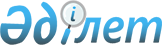 Индер ауданы Жарсуат ауылдық округі Құрылыс ауылындағы кейбір көшелерге атау беру туралыАтырау облысы Индер ауданы Жарсуат ауылдық округі әкімінің 2017 жылғы 24 сәуірдегі № 4 шешімі. Атырау облысының Әділет департаментінде 2017 жылғы 03 мамырда № 3847 болып тіркелді      "Қазақстан Республикасының әкімшілік-аумақтық құрылысы туралы" Қазақстан Республикасының 1993 жылғы 8 желтоқсандағы Заңының 14-бабының 4) тармақшасына, "Қазақстан Республикасындағы жергілікті мемлекеттік басқару және өзін-өзі басқару туралы" Қазақстан Республикасының 2001 жылғы 23 қаңтардағы Заңының 37-бабына және облыстық ономастика комиссиясының 2016 жылғы 2 тамыздағы қорытындысына сәйкес Жарсуат ауылдық округінің әкімі ШЕШІМ ҚАБЫЛДАДЫ:

      1. Индер ауданы, Жарсуат ауылдық округі, Құрылыс ауылындағы кейбір көшелерге қосымшаға сәйкес келесі атаулар берілсін.

      2. Осы шешімнің орындалуын бақылауды өзіме қалдырамын.

      3. Осы шешім әділет органдарында мемлекеттік тіркелген күннен бастап күшіне енеді және ол алғашқы ресми жарияланған күнінен кейін күнтізбелік он күн өткен соң қолданысқа енгізіледі.

 Индер ауданы Жарсуат ауылдық округі Құрылыс ауылындағы кейбір көшелерге берілген атаулар      1. № 1 көшеге – "Ақжайық" атауы;

      2. № 2 көшега – "Жаңа Құрылыс" атауы;

      3. № 3 көшеге – "Қазбек" атауы;

      4. № 4 көшеге – "Мектеп" атауы;

      5. № 5 көшеге – "Хамидолла Тегісбайұлы" есімі.


					© 2012. Қазақстан Республикасы Әділет министрлігінің «Қазақстан Республикасының Заңнама және құқықтық ақпарат институты» ШЖҚ РМК
				
      Округ әкімі

Н. Азгалиев
Жарсуат ауылдық округі әкімінің 2017 жылғы "24" сәуірдегі № 4 шешіміне қосымша